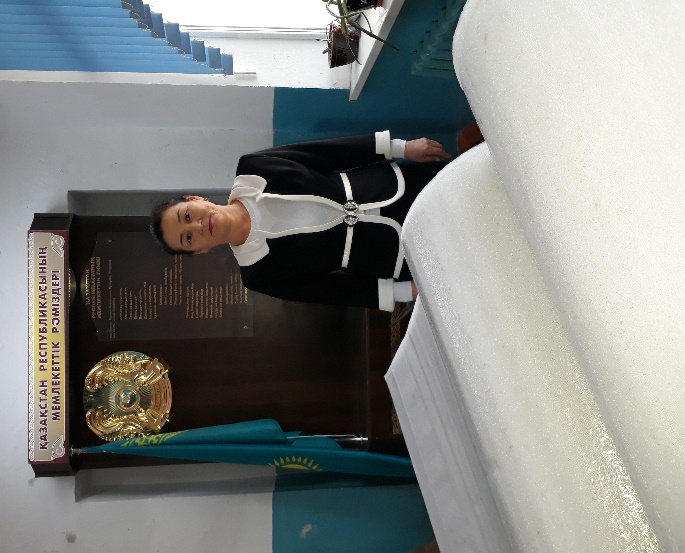 Түркестан облысы Мақтаарал ауданы №31«Береке»жалпы орта мектебі» коммуналдық мемлекттік мекемесі география пән мұғалімі Ботабекова  Асемкул  АжихановнаСынып:8Сынып:8Күні:10.04.2018жКүні:10.04.2018жКүні:10.04.2018жКүні:10.04.2018жСабақтың тақырыбыСабақтың тақырыбы Елдердің саяси-географиялық жағдайы Елдердің саяси-географиялық жағдайы Елдердің саяси-географиялық жағдайы Елдердің саяси-географиялық жағдайыОсы сабақта қол жеткізілетін оқу мақсаттары(оқу бағдарламасына сәйкес)Осы сабақта қол жеткізілетін оқу мақсаттары(оқу бағдарламасына сәйкес)8.6.1.4 Елдерінің саяси-географиялық жағдайына баға береді8.6.1.4 Елдерінің саяси-географиялық жағдайына баға береді8.6.1.4 Елдерінің саяси-географиялық жағдайына баға береді8.6.1.4 Елдерінің саяси-географиялық жағдайына баға бередіСабақтың мақсаттарыСабақтың мақсаттарыБарлық оқушылар: Елдердің географиялық орнын картадан таба алады; Басым бөлігі: Елдер туралы мәліметтермен танысып оларға мәліметтер бере алады. Кейбір оқушылар: Елдерді географиялық орындарына байланысты топтастырады ,саяси-географиялық жағдайына баға бере аладыБарлық оқушылар: Елдердің географиялық орнын картадан таба алады; Басым бөлігі: Елдер туралы мәліметтермен танысып оларға мәліметтер бере алады. Кейбір оқушылар: Елдерді географиялық орындарына байланысты топтастырады ,саяси-географиялық жағдайына баға бере аладыБарлық оқушылар: Елдердің географиялық орнын картадан таба алады; Басым бөлігі: Елдер туралы мәліметтермен танысып оларға мәліметтер бере алады. Кейбір оқушылар: Елдерді географиялық орындарына байланысты топтастырады ,саяси-географиялық жағдайына баға бере аладыБарлық оқушылар: Елдердің географиялық орнын картадан таба алады; Басым бөлігі: Елдер туралы мәліметтермен танысып оларға мәліметтер бере алады. Кейбір оқушылар: Елдерді географиялық орындарына байланысты топтастырады ,саяси-географиялық жағдайына баға бере аладыБағалау критерийіБағалау критерийіЕлдердің географиялық орныныа сипаттама береді.Елдердің саяси- географиялық жағдайына баға бере отырып қорытынды жасайды. Кескін картада елдерді географиялық орнына байланысты топтастырып көрсете алады.Елдердің географиялық орныныа сипаттама береді.Елдердің саяси- географиялық жағдайына баға бере отырып қорытынды жасайды. Кескін картада елдерді географиялық орнына байланысты топтастырып көрсете алады.Елдердің географиялық орныныа сипаттама береді.Елдердің саяси- географиялық жағдайына баға бере отырып қорытынды жасайды. Кескін картада елдерді географиялық орнына байланысты топтастырып көрсете алады.Елдердің географиялық орныныа сипаттама береді.Елдердің саяси- географиялық жағдайына баға бере отырып қорытынды жасайды. Кескін картада елдерді географиялық орнына байланысты топтастырып көрсете алады.Тілдік мақсаттарТілдік мақсаттарОқылым-айтылым: Мәтінді оқи отырып  елдерінің саяси-географиялық жағдайы туралы зерделейді. Елдердің саяси-географиялық жағдайы  айтып шығадыТыңдалым-айтылым: Ойларын ортаға  салады,бір-бірінің пікірін тыңдайды. Елдердің саяси-географиялық жағдайы  жазып шығады.Геосаяси,макро,мезо,микро, хартленд,ішкі жарты ай,сыртқы жарты ай ұғымдарға анықтама бере алады.Оқылым-айтылым: Мәтінді оқи отырып  елдерінің саяси-географиялық жағдайы туралы зерделейді. Елдердің саяси-географиялық жағдайы  айтып шығадыТыңдалым-айтылым: Ойларын ортаға  салады,бір-бірінің пікірін тыңдайды. Елдердің саяси-географиялық жағдайы  жазып шығады.Геосаяси,макро,мезо,микро, хартленд,ішкі жарты ай,сыртқы жарты ай ұғымдарға анықтама бере алады.Оқылым-айтылым: Мәтінді оқи отырып  елдерінің саяси-географиялық жағдайы туралы зерделейді. Елдердің саяси-географиялық жағдайы  айтып шығадыТыңдалым-айтылым: Ойларын ортаға  салады,бір-бірінің пікірін тыңдайды. Елдердің саяси-географиялық жағдайы  жазып шығады.Геосаяси,макро,мезо,микро, хартленд,ішкі жарты ай,сыртқы жарты ай ұғымдарға анықтама бере алады.Оқылым-айтылым: Мәтінді оқи отырып  елдерінің саяси-географиялық жағдайы туралы зерделейді. Елдердің саяси-географиялық жағдайы  айтып шығадыТыңдалым-айтылым: Ойларын ортаға  салады,бір-бірінің пікірін тыңдайды. Елдердің саяси-географиялық жағдайы  жазып шығады.Геосаяси,макро,мезо,микро, хартленд,ішкі жарты ай,сыртқы жарты ай ұғымдарға анықтама бере алады.Құндылықтарға баулуҚұндылықтарға баулуҰлттық қауіпсіздік және еліміздің бүкіләлемдік , өңірлік мәселелерді шешуге жаһандық тұрғыдан қатысуы.Оқушылардың басқа елге, жерге, мемлекеттерге деген көзқарастарын біле отырып, елін, жерін, табиғатты аялауға, қорғауға, бірін-бірі сыйлауға тәрбиелеу Ұлттық қауіпсіздік және еліміздің бүкіләлемдік , өңірлік мәселелерді шешуге жаһандық тұрғыдан қатысуы.Оқушылардың басқа елге, жерге, мемлекеттерге деген көзқарастарын біле отырып, елін, жерін, табиғатты аялауға, қорғауға, бірін-бірі сыйлауға тәрбиелеу Ұлттық қауіпсіздік және еліміздің бүкіләлемдік , өңірлік мәселелерді шешуге жаһандық тұрғыдан қатысуы.Оқушылардың басқа елге, жерге, мемлекеттерге деген көзқарастарын біле отырып, елін, жерін, табиғатты аялауға, қорғауға, бірін-бірі сыйлауға тәрбиелеу Ұлттық қауіпсіздік және еліміздің бүкіләлемдік , өңірлік мәселелерді шешуге жаһандық тұрғыдан қатысуы.Оқушылардың басқа елге, жерге, мемлекеттерге деген көзқарастарын біле отырып, елін, жерін, табиғатты аялауға, қорғауға, бірін-бірі сыйлауға тәрбиелеу Пәнаралық байланысПәнаралық байланысТарих- Дүние жүзінде тарихи-географиялық аймақТарих- Дүние жүзінде тарихи-географиялық аймақТарих- Дүние жүзінде тарихи-географиялық аймақТарих- Дүние жүзінде тарихи-географиялық аймақАлдыңғы білімАлдыңғы білімСаяси картадағы сандық және сапалық өзгерістерСаяси картадағы сандық және сапалық өзгерістерСаяси картадағы сандық және сапалық өзгерістерСаяси картадағы сандық және сапалық өзгерістер        Жоспар        Жоспар        Жоспар        Жоспар        Жоспар        ЖоспарСабақтың жоспарланған уақытыСабақтағы жоспарланған жаттығу түрлеріСабақтағы жоспарланған жаттығу түрлеріСабақтағы жоспарланған жаттығу түрлеріСабақтағы жоспарланған жаттығу түрлеріДерексөздер,  ресурстарСабақтың басы10минутҰйымдастыру кезеңі:Мұғалім оқушылармен амандасып, балалардың кім-жоғын сұрайды. Сосын оқушылардың сабаққа дайындығын тексереді.«Жүректен жүрекке» әдісі арқылы әр ұлттың тілінде сәлемдесіп, бір – біріне тілек білдіріп, сәттілік тілейді. Өткен тақырыптарды қайталау.қандай тарауды аяқтадық.
«Ой шақыру» өзара бір-біріне сұрақ-жауап әдісімен сабақтың тақырыбын ашу:
1. Саяси карта дегеніміз не ?
2. Саяси картадағы өзгерістер туралы не білесің ?
3. Саяси картаның қалыптасуы неше кезеңнен тұрады ?
4. Саяси картадағы жаңа, ең жаңа кезең туралы не айтасың ?
5. Бүгінгі сабағымыздың Қазақстанмен қандай байланысы бар ?
Түрлі түсті қағаздар тарату, сабақтың тақырыбына байланысты географиялық ұғымдар бойынша топтарға бөлу 3 топқа: 1топ«Геосаясат»,2топ.«Саяси»,3топ «Микро».  Ұйымдастыру кезеңі:Мұғалім оқушылармен амандасып, балалардың кім-жоғын сұрайды. Сосын оқушылардың сабаққа дайындығын тексереді.«Жүректен жүрекке» әдісі арқылы әр ұлттың тілінде сәлемдесіп, бір – біріне тілек білдіріп, сәттілік тілейді. Өткен тақырыптарды қайталау.қандай тарауды аяқтадық.
«Ой шақыру» өзара бір-біріне сұрақ-жауап әдісімен сабақтың тақырыбын ашу:
1. Саяси карта дегеніміз не ?
2. Саяси картадағы өзгерістер туралы не білесің ?
3. Саяси картаның қалыптасуы неше кезеңнен тұрады ?
4. Саяси картадағы жаңа, ең жаңа кезең туралы не айтасың ?
5. Бүгінгі сабағымыздың Қазақстанмен қандай байланысы бар ?
Түрлі түсті қағаздар тарату, сабақтың тақырыбына байланысты географиялық ұғымдар бойынша топтарға бөлу 3 топқа: 1топ«Геосаясат»,2топ.«Саяси»,3топ «Микро».  Ұйымдастыру кезеңі:Мұғалім оқушылармен амандасып, балалардың кім-жоғын сұрайды. Сосын оқушылардың сабаққа дайындығын тексереді.«Жүректен жүрекке» әдісі арқылы әр ұлттың тілінде сәлемдесіп, бір – біріне тілек білдіріп, сәттілік тілейді. Өткен тақырыптарды қайталау.қандай тарауды аяқтадық.
«Ой шақыру» өзара бір-біріне сұрақ-жауап әдісімен сабақтың тақырыбын ашу:
1. Саяси карта дегеніміз не ?
2. Саяси картадағы өзгерістер туралы не білесің ?
3. Саяси картаның қалыптасуы неше кезеңнен тұрады ?
4. Саяси картадағы жаңа, ең жаңа кезең туралы не айтасың ?
5. Бүгінгі сабағымыздың Қазақстанмен қандай байланысы бар ?
Түрлі түсті қағаздар тарату, сабақтың тақырыбына байланысты географиялық ұғымдар бойынша топтарға бөлу 3 топқа: 1топ«Геосаясат»,2топ.«Саяси»,3топ «Микро».  Ұйымдастыру кезеңі:Мұғалім оқушылармен амандасып, балалардың кім-жоғын сұрайды. Сосын оқушылардың сабаққа дайындығын тексереді.«Жүректен жүрекке» әдісі арқылы әр ұлттың тілінде сәлемдесіп, бір – біріне тілек білдіріп, сәттілік тілейді. Өткен тақырыптарды қайталау.қандай тарауды аяқтадық.
«Ой шақыру» өзара бір-біріне сұрақ-жауап әдісімен сабақтың тақырыбын ашу:
1. Саяси карта дегеніміз не ?
2. Саяси картадағы өзгерістер туралы не білесің ?
3. Саяси картаның қалыптасуы неше кезеңнен тұрады ?
4. Саяси картадағы жаңа, ең жаңа кезең туралы не айтасың ?
5. Бүгінгі сабағымыздың Қазақстанмен қандай байланысы бар ?
Түрлі түсті қағаздар тарату, сабақтың тақырыбына байланысты географиялық ұғымдар бойынша топтарға бөлу 3 топқа: 1топ«Геосаясат»,2топ.«Саяси»,3топ «Микро».  Жұмыс дәптері,картка,кескін карта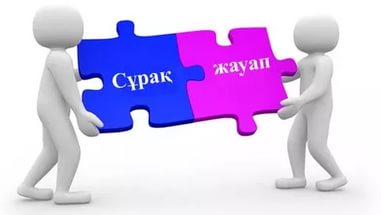 Түрлі түсті қағазға топтың аты жазылып жеребе тасталады.Мәтін беріледі.Дүниежүзінің саяси картасы.постер қорғау
Сабақтың ортасы20минутОй қозғау сұрақтары1.Саяси география мен геосаясат нені зерттейді?2.Олардың байланысы қандай?Ойталқылау № 1 тапсырма: «Қара,оқып шық,жап,жаз» әдісі жеке тапсырма ретінде тақырыппен танысу беріледі (оқушыларға оқулықтағы мәтін бөліп беріледі, мәтінді оқып топ ішінде талқылайды,постер жасап,тақтада қорғайды). 1.Дүниежүзі елдерінің саяси- географиялық жағдайына баға беру  2.Елдердің саяси –географиялық жағдайы туралы зерттеулер.3.Қазақстаның саяси –географиялық жағдайыДискриптор«Гүлдер» әдісі арқылы бағалау 
№2тапсырма: «Мені түсін» әдісі бойынша Глоссарий:бүгінгі сабақта кездескен жаңа ұғымдар мен терминдерді анықтайды . Жауап берген оқушы  өзіне берілген сөзді сипаттап әрі қарай жалғастырады. Егер берілген сөзге  толық сипаттама   берсе, дұрыс қойылған болып саналады,  жауап нақты болады.Кім көп  жауап бергеніне қарай «Күн, көк шөп,бұлт»әдісі  арқылы бағаланады. №3 тапсырма: «Жадыңда сақта» әдісі Картамен жұмыс және кескін картаға оқулық мәтіні мен атлас карталарына қарап, 16 тарихи-географиялық аймақтарды түсіреді.«Жапсырмалы смайлик» арқылы бағалау Ой қозғау сұрақтары1.Саяси география мен геосаясат нені зерттейді?2.Олардың байланысы қандай?Ойталқылау № 1 тапсырма: «Қара,оқып шық,жап,жаз» әдісі жеке тапсырма ретінде тақырыппен танысу беріледі (оқушыларға оқулықтағы мәтін бөліп беріледі, мәтінді оқып топ ішінде талқылайды,постер жасап,тақтада қорғайды). 1.Дүниежүзі елдерінің саяси- географиялық жағдайына баға беру  2.Елдердің саяси –географиялық жағдайы туралы зерттеулер.3.Қазақстаның саяси –географиялық жағдайыДискриптор«Гүлдер» әдісі арқылы бағалау 
№2тапсырма: «Мені түсін» әдісі бойынша Глоссарий:бүгінгі сабақта кездескен жаңа ұғымдар мен терминдерді анықтайды . Жауап берген оқушы  өзіне берілген сөзді сипаттап әрі қарай жалғастырады. Егер берілген сөзге  толық сипаттама   берсе, дұрыс қойылған болып саналады,  жауап нақты болады.Кім көп  жауап бергеніне қарай «Күн, көк шөп,бұлт»әдісі  арқылы бағаланады. №3 тапсырма: «Жадыңда сақта» әдісі Картамен жұмыс және кескін картаға оқулық мәтіні мен атлас карталарына қарап, 16 тарихи-географиялық аймақтарды түсіреді.«Жапсырмалы смайлик» арқылы бағалау Ой қозғау сұрақтары1.Саяси география мен геосаясат нені зерттейді?2.Олардың байланысы қандай?Ойталқылау № 1 тапсырма: «Қара,оқып шық,жап,жаз» әдісі жеке тапсырма ретінде тақырыппен танысу беріледі (оқушыларға оқулықтағы мәтін бөліп беріледі, мәтінді оқып топ ішінде талқылайды,постер жасап,тақтада қорғайды). 1.Дүниежүзі елдерінің саяси- географиялық жағдайына баға беру  2.Елдердің саяси –географиялық жағдайы туралы зерттеулер.3.Қазақстаның саяси –географиялық жағдайыДискриптор«Гүлдер» әдісі арқылы бағалау 
№2тапсырма: «Мені түсін» әдісі бойынша Глоссарий:бүгінгі сабақта кездескен жаңа ұғымдар мен терминдерді анықтайды . Жауап берген оқушы  өзіне берілген сөзді сипаттап әрі қарай жалғастырады. Егер берілген сөзге  толық сипаттама   берсе, дұрыс қойылған болып саналады,  жауап нақты болады.Кім көп  жауап бергеніне қарай «Күн, көк шөп,бұлт»әдісі  арқылы бағаланады. №3 тапсырма: «Жадыңда сақта» әдісі Картамен жұмыс және кескін картаға оқулық мәтіні мен атлас карталарына қарап, 16 тарихи-географиялық аймақтарды түсіреді.«Жапсырмалы смайлик» арқылы бағалау Ой қозғау сұрақтары1.Саяси география мен геосаясат нені зерттейді?2.Олардың байланысы қандай?Ойталқылау № 1 тапсырма: «Қара,оқып шық,жап,жаз» әдісі жеке тапсырма ретінде тақырыппен танысу беріледі (оқушыларға оқулықтағы мәтін бөліп беріледі, мәтінді оқып топ ішінде талқылайды,постер жасап,тақтада қорғайды). 1.Дүниежүзі елдерінің саяси- географиялық жағдайына баға беру  2.Елдердің саяси –географиялық жағдайы туралы зерттеулер.3.Қазақстаның саяси –географиялық жағдайыДискриптор«Гүлдер» әдісі арқылы бағалау 
№2тапсырма: «Мені түсін» әдісі бойынша Глоссарий:бүгінгі сабақта кездескен жаңа ұғымдар мен терминдерді анықтайды . Жауап берген оқушы  өзіне берілген сөзді сипаттап әрі қарай жалғастырады. Егер берілген сөзге  толық сипаттама   берсе, дұрыс қойылған болып саналады,  жауап нақты болады.Кім көп  жауап бергеніне қарай «Күн, көк шөп,бұлт»әдісі  арқылы бағаланады. №3 тапсырма: «Жадыңда сақта» әдісі Картамен жұмыс және кескін картаға оқулық мәтіні мен атлас карталарына қарап, 16 тарихи-географиялық аймақтарды түсіреді.«Жапсырмалы смайлик» арқылы бағалау «Қара,оқып шық, жап, жаз» әдісі 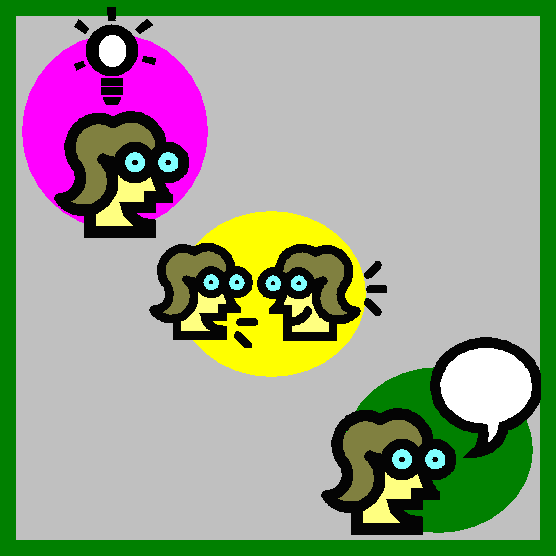 Жасыл гүл-ең көп көмектескенге, сары гүл –ең сыпай оқушыға,ал қызыл гүл-ең жақсы тыңдай білген  оқушыға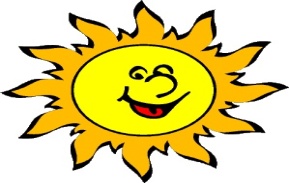 Сабақтың соңы10 минут"Рефлексия"Оқушыларға ақ параққа күннің, бұлттың, жаңбырдың, жасыл шөптер бейнеленген парақ таратылады. Сабақтан алған әсерін,бір-біріне тілектерін сол берілген суреттердің біреуіне жазады.Талдау:Күннің суреті-сабаққа қатысушының толық қанағаттанғаны, көңілденгені.Бұлттың суреті- алған әсері төмен.Жаңбырдың суреті- ешқандай әсер алмаған.Жасыл шөптер- көңілді, жақсы әсер алғаны.Үйге тапсырма: §52 оқып, мазмұнын айту.2. Кескін картаға тарихи-географиялық аймақтарды түсіру."Рефлексия"Оқушыларға ақ параққа күннің, бұлттың, жаңбырдың, жасыл шөптер бейнеленген парақ таратылады. Сабақтан алған әсерін,бір-біріне тілектерін сол берілген суреттердің біреуіне жазады.Талдау:Күннің суреті-сабаққа қатысушының толық қанағаттанғаны, көңілденгені.Бұлттың суреті- алған әсері төмен.Жаңбырдың суреті- ешқандай әсер алмаған.Жасыл шөптер- көңілді, жақсы әсер алғаны.Үйге тапсырма: §52 оқып, мазмұнын айту.2. Кескін картаға тарихи-географиялық аймақтарды түсіру."Рефлексия"Оқушыларға ақ параққа күннің, бұлттың, жаңбырдың, жасыл шөптер бейнеленген парақ таратылады. Сабақтан алған әсерін,бір-біріне тілектерін сол берілген суреттердің біреуіне жазады.Талдау:Күннің суреті-сабаққа қатысушының толық қанағаттанғаны, көңілденгені.Бұлттың суреті- алған әсері төмен.Жаңбырдың суреті- ешқандай әсер алмаған.Жасыл шөптер- көңілді, жақсы әсер алғаны.Үйге тапсырма: §52 оқып, мазмұнын айту.2. Кескін картаға тарихи-географиялық аймақтарды түсіру."Рефлексия"Оқушыларға ақ параққа күннің, бұлттың, жаңбырдың, жасыл шөптер бейнеленген парақ таратылады. Сабақтан алған әсерін,бір-біріне тілектерін сол берілген суреттердің біреуіне жазады.Талдау:Күннің суреті-сабаққа қатысушының толық қанағаттанғаны, көңілденгені.Бұлттың суреті- алған әсері төмен.Жаңбырдың суреті- ешқандай әсер алмаған.Жасыл шөптер- көңілді, жақсы әсер алғаны.Үйге тапсырма: §52 оқып, мазмұнын айту.2. Кескін картаға тарихи-географиялық аймақтарды түсіру.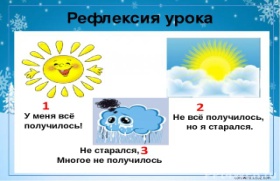 Саралау- сіз оқушыларға қандай тәсілмен көмектесесіз? Сіз басқаларға қарағанда қабілетті оқушыларға қандай тапсырмалар бересіз?Саралау- сіз оқушыларға қандай тәсілмен көмектесесіз? Сіз басқаларға қарағанда қабілетті оқушыларға қандай тапсырмалар бересіз?Саралау- сіз оқушыларға қандай тәсілмен көмектесесіз? Сіз басқаларға қарағанда қабілетті оқушыларға қандай тапсырмалар бересіз?Бағалау- Сіз оқушылардың материалды игеру деңгейін қалай тексеруді жоспарлап отырсыз?Пәнаралық байланыстар. Денсаулық және қауіпсіздік техникасын сақтау. Ақпараттық –коммуникациялық технологияларды қолдануПәнаралық байланыстар. Денсаулық және қауіпсіздік техникасын сақтау. Ақпараттық –коммуникациялық технологияларды қолдануБілімді меңгеруі баяу,түсіну қабілеті төмен білімге деген құштарлығы әлсіз оқушылар «Қара, оқып шық, жап, жаз» әдісі арқылы мәтінімен жұмыс берілді. Қосымша көмек көрсету үшін оқушыларға «Мені түсін» әдісі бойынша тапсырмалар беріледі, Қабілеті жоғары оқушылар«Жадыңда сақта» әдісі салыстыру, талдау, қорытынды жасау, сондай-ақ шығармашылық ойлауды талап ететін қиындығы жоғары тапсырмалар берілді. Дүниежүзі елдерінің саяси- географиялық жағдайына баға беріп,түсіндіредіБілімді меңгеруі баяу,түсіну қабілеті төмен білімге деген құштарлығы әлсіз оқушылар «Қара, оқып шық, жап, жаз» әдісі арқылы мәтінімен жұмыс берілді. Қосымша көмек көрсету үшін оқушыларға «Мені түсін» әдісі бойынша тапсырмалар беріледі, Қабілеті жоғары оқушылар«Жадыңда сақта» әдісі салыстыру, талдау, қорытынды жасау, сондай-ақ шығармашылық ойлауды талап ететін қиындығы жоғары тапсырмалар берілді. Дүниежүзі елдерінің саяси- географиялық жағдайына баға беріп,түсіндіредіБілімді меңгеруі баяу,түсіну қабілеті төмен білімге деген құштарлығы әлсіз оқушылар «Қара, оқып шық, жап, жаз» әдісі арқылы мәтінімен жұмыс берілді. Қосымша көмек көрсету үшін оқушыларға «Мені түсін» әдісі бойынша тапсырмалар беріледі, Қабілеті жоғары оқушылар«Жадыңда сақта» әдісі салыстыру, талдау, қорытынды жасау, сондай-ақ шығармашылық ойлауды талап ететін қиындығы жоғары тапсырмалар берілді. Дүниежүзі елдерінің саяси- географиялық жағдайына баға беріп,түсіндіреді·   Критерий бойынша бағалау оқушылардың алдын- ала белгіленген критерийлер мен дискрипторлармен бағаланады.   Сұрақ-жауап;·      Гүлдер жасыл гүл-ең көп көмектескенге, сары гүл –ең сыпай оқушыға,ал қызыл гүл-ең жақсы тыңдай білген  оқушыға· Кескін карталардың толтыруын бақылау;·      Бағалау парағы; Кері байланыс. Топпен жұмыста жабдықтарды талапқа сай қолдану туралы ескерту жасалады, сабақ үдерісінде мұғалім тарапынан қадағаланадықауіпсіздік техникасы бойынша кеңестер.АКТ-ны пайдалану ережесін таныстыру Топпен жұмыста жабдықтарды талапқа сай қолдану туралы ескерту жасалады, сабақ үдерісінде мұғалім тарапынан қадағаланадықауіпсіздік техникасы бойынша кеңестер.АКТ-ны пайдалану ережесін таныстыру Сабақ бойынша рефлексияСабақ мақсаттары немесе оқу мақсаттары шынайы және қолжетімді болады ма? Барлық оқушылар оқу мақсатына қол жеткізеді ме ?Егер оқушылар оқу мақсатына жетпеген болса, неліктен деп ойлайсыз? Сабақта саралау дұрыс жүргізілді ме? Сабақ кезеңдерінде уақытты тиімді пайдаландыңыз ба? Сабақ жоспарынан ауытқулар болды ма және неліктен? Бұл тарауды сабақ туралы рефлексия жасау үшін пайдаланыңыз. Сол бағандағы өзіңіз маңызды деп санайтын сұрақтарға жауап беріңіз.Сабақ бойынша рефлексияСабақ мақсаттары немесе оқу мақсаттары шынайы және қолжетімді болады ма? Барлық оқушылар оқу мақсатына қол жеткізеді ме ?Егер оқушылар оқу мақсатына жетпеген болса, неліктен деп ойлайсыз? Сабақта саралау дұрыс жүргізілді ме? Сабақ кезеңдерінде уақытты тиімді пайдаландыңыз ба? Сабақ жоспарынан ауытқулар болды ма және неліктен? Оқушылар елдерді географиялық орнына байланысты топтастыра білді.Сабақ қалыпты деңгейде өтті.Оқу мақсаты орындалды,оқушылар жаңа сөздердің мағынасын түсінеді,картадан таба алады,сипаттай біледі.Тапсырмалар сәйкес болды.Уақытты тиімді пайдаландым.Жоспарыма өзгеріс енгізген жоқпын.Қорытынды бағалауСабақта ең жақсы өткен екі  нәрсе (оқыту мен оқуға қатысты)?1:2:Сабақтың бұдан да  жақсы өтуіне не оң ықпал етер еді (оқыту мен оқуға қатысты)?1:2:Осы сабақтың барысында мен сынып туралы немесе жекелеген оқушылардың жетістіктері/ қиындықтары туралы нені анықтадым, келесі сабақтарда не нәрсеге назар аудару қажет?Қорытынды бағалауСабақта ең жақсы өткен екі  нәрсе (оқыту мен оқуға қатысты)?1:2:Сабақтың бұдан да  жақсы өтуіне не оң ықпал етер еді (оқыту мен оқуға қатысты)?1:2:Осы сабақтың барысында мен сынып туралы немесе жекелеген оқушылардың жетістіктері/ қиындықтары туралы нені анықтадым, келесі сабақтарда не нәрсеге назар аудару қажет?